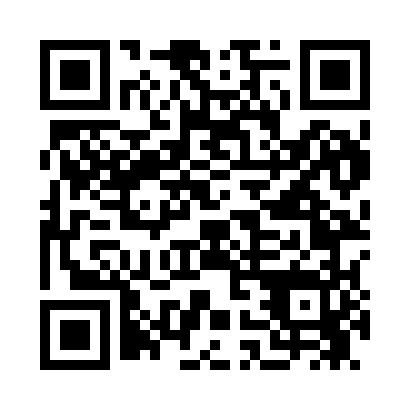 Prayer times for Adkins, Washington, USASat 1 Jun 2024 - Sun 30 Jun 2024High Latitude Method: Angle Based RulePrayer Calculation Method: Islamic Society of North AmericaAsar Calculation Method: ShafiPrayer times provided by https://www.salahtimes.comDateDayFajrSunriseDhuhrAsrMaghribIsha1Sat3:095:0612:535:038:4010:382Sun3:075:0612:535:038:4110:393Mon3:065:0512:535:038:4110:414Tue3:055:0512:535:048:4210:425Wed3:045:0412:535:048:4310:436Thu3:045:0412:545:058:4410:447Fri3:035:0412:545:058:4410:458Sat3:025:0312:545:058:4510:479Sun3:015:0312:545:068:4610:4810Mon3:015:0312:545:068:4610:4911Tue3:005:0312:555:068:4710:4912Wed3:005:0312:555:068:4710:5013Thu2:595:0212:555:078:4810:5114Fri2:595:0212:555:078:4810:5215Sat2:595:0212:565:078:4910:5216Sun2:595:0212:565:088:4910:5217Mon2:595:0212:565:088:4910:5318Tue2:595:0312:565:088:5010:5319Wed3:005:0312:565:088:5010:5320Thu3:005:0312:575:098:5010:5321Fri3:005:0312:575:098:5010:5422Sat3:005:0312:575:098:5110:5423Sun3:005:0412:575:098:5110:5424Mon3:015:0412:575:098:5110:5425Tue3:015:0412:585:098:5110:5426Wed3:015:0512:585:108:5110:5427Thu3:025:0512:585:108:5110:5428Fri3:035:0612:585:108:5110:5329Sat3:045:0612:585:108:5110:5330Sun3:055:0712:595:108:5010:52